Name of Journal: World Journal of GastroenterologyManuscript NO: 58769Manuscript Type: MINIREVIEWSIs vitamin D receptor a druggable target for non-alcoholic steatohepatitis?Cao Y et al. VDR and NASHYing Cao, Xiang-Bing Shu, Zemin Yao, Guang Ji, Li ZhangYing Cao, Xiang-Bing Shu, Guang Ji, Li Zhang, Institute of Digestive Diseases, Longhua Hospital, China-Canada Center of Research for Digestive Diseases, Shanghai University of Traditional Chinese Medicine, Shanghai 200032, ChinaXiang-Bing Shu, Department of Geratology, Baoshan Branch of Shuguang Hospital, Shanghai University of Traditional Chinese Medicine, Shanghai 201999, ChinaZemin Yao, Department of Biochemistry, University of Ottawa, Ottawa K1H8M5, Ontario, CanadaAuthor contributions: Zhang L and Ji G contributed to the conceptualization; Cao Y, Shu XB and Zhang L contributed to the original draft preparation; Yao Z contributed to the review and editing; Cao Y and Shu XB contribute equally to this work.Supported by the National Natural Science Foundation of China, No. 81774084 and 81804020; and Young Talent Promotion Project of Chinese Medicine Association, No. 2019-QNRC2-C04.Corresponding author: Li Zhang, MD, PhD, Senior Scientist, Institute of Digestive Diseases, Longhua Hospital, China-Canada Center of Research for Digestive Diseases, Shanghai University of Traditional Chinese Medicine, No. 725 South Wanping Road, Shanghai 200032, China. zhangli.hl@163.comReceived: August 7, 2020Revised: August 28, 2020Accepted: September 8, 2020Published online: AbstractNonalcoholic steatohepatitis (NASH) is a progressed stage of non-alcoholic fatty liver disease, and available therapeutic strategies for NASH are limited. Vitamin D receptor (VDR) is proposed as a druggable target for NASH due to the discovery of vitamin D deficiency in NASH patients. To date, vitamin D supplementation has not consistently conferred expected therapeutic benefits, raising the question of whether VDR can serve as a proper drug target for NASH. It is known that VDR can interact with other ligands such as bile acids in addition to vitamin D, and its expression can be induced by fatty acids, and insulin. It has also been shown that while activation of VDR in hepatic macrophages and hepatic stellate cells resulted in attenuation of hepatic inflammation and fibrosis, activation of VDR in hepatocytes could accelerate lipid accumulation. Thus, the multiplicity of VDR ligands, together with the cell type-specificity of VDR activation, must be taken into consideration in assessing the validity of VDR being a potential druggable target for NASH treatment. To this end, we have evaluated the relationship between VDR activation and various contributing factors, such as gut microbiota, bile acid, fatty acids, and insulin, in addition to vitamin D, with an expectation that a potential drug might be identified that can elicit VDR activation in a tissue- and/or cell type-specific manner and therefore achieving  therapeutic benefits in NASH.Key Words: Vitamin D receptor; Non-alcoholic steatohepatitis; Vitamin D; Bile acids; Inflammation; Lipid metabolismCao Y, Shu XB, Yao Z, Ji G, Zhang L. Is vitamin D receptor a druggable target for non-alcoholic steatohepatitis? World J Gastroenterol 2020; In pressCore Tip: Vitamin D receptor (VDR) is a nuclear receptor and proposed as a druggable target for nonalcoholic steatohepatitis (NASH) due to the discovery of vitamin D deficiency in NASH patients. However, vitamin D supplementation has not consistently conferred expected therapeutic benefits. Actually, VDR can interact with other ligands such as bile acids in addition to vitamin D, and its expression can be induced by fatty acids, and insulin. Liver is an heterogenous organ, and VDR activation in hepatic macrophages and hepatic stellate cells results in attenuation of hepatic inflammation and fibrosis, whereas activation of VDR in hepatocytes can accelerate lipid accumulation. Thus, the multiplicity of VDR ligands, together with the cell type-specificity of VDR activation, must be taken into consideration in assessing the validity of VDR being a potential druggable target for NASH treatment.INTRODUCTIONNon-alcoholic fatty liver disease (NAFLD) is characterized by excessive lipid accumulation in the liver. Recently, NAFLD has been redefined as “metabolic associated fatty liver disease” because of its close association with obesity, type 2 diabetes mellitus, and cardiovascular disease that are common features of metabolic syndromes[1-4]. Clinically, NAFLD presents a spectrum of symptoms ranging from non-alcoholic fatty liver (NAFL) and non-alcoholic steatohepatitis (NASH), to the related liver fibrosis and cirrhosis. NAFLD has become the most common liver disease worldwide, with an incidence rate of approximately 25%[5], and an average incidence rate of 7.6% in children[6]. Although in most cases NAFL is asymptomatic with no overt clinical manifestation, approximately 20%-30% of NAFL patients develop into progressive NASH. It has been estimated that NASH will become the most common indication for liver transplantation by the year 2030[7]. To date, pathogenic mechanisms underlying the development or progression of NASH remain unclear. Theories hypothesizing a “two-hits” or “multiple parallel hits” mechanism for NASH pathogenesis have been proposed, postulating the involvement of both hepatic and non-hepatic factors in the disease progression, including insulin resistance, oxidative stress, endoplasmic reticulum stress, bile acid metabolism, adipokines and gut microbiota[8-10]. In addition, genetic polymorphisms as well as epigenetic factors might also play a role in NASH development. Lifestyle modification is the first-line recommendation for NASH; thus even a modest (10%) yet sustained weight loss can confer a significant improvement in NASH and liver fibrosis[11]. In spite of lifestyle improvement, pharmacological interventions are desirable. Currently, several pre-clinical trials (phase II and III) aiming at bioenergetics, lipotoxicity, inflammation, and/or fibrogenesis are ongoing. Thus far, none of the trials have achieved desirable outcome and thus no Food and Drug Administration approved drugs are available.Vitamin D is a lipid-soluble vitamin and its metabolite 1,25-dihydroxy-vitamin D3 [1,25(OH)2D3] functions as a steroid hormone via binding to vitamin D receptor (VDR). While vitamin D is mostly reported to participate in calcium/phosphate metabolism and bone homeostasis[12,13], recent studies have shown that lowered vitamin D levels are present in NAFLD/NASH patients[14-16]. Deficiency in vitamin D might result in upregulation of inflammation and oxidative stress genes in the liver (through endotoxin and toll-like receptor pathways), that are hallmarks of NASH[17,18]. Thus, attempts have been made to retard NASH progression with vitamin D supplementation.Vitamin D supplementation in the treatment of NAFLDVitamins are small organic molecules with catalytic effects vital to health. There are six known subtypes of vitamin D with varied side chains, ranging from vitamin D2 to D7[12]. The most important vitamin subtypes in humans are D3 (cholecalciferol) and D2 (ergocalciferol). Vitamin D2 mainly comes from plants and present in fortified foods, whereas vitamin D3 is formed in the skin. Provitamin D (7-dehydrocholesterol) is converted into pre-vitamin D3 in the skin, upon exposure to ultraviolet B radiation at wavelengths between 290 and 315 nm[13]. The resultant pre-vitamin D3 is transported to the liver, where it is hydroxylated at C25 to form 25 hydroxyvitamin D3 [25(OH)D3], the major form of circulating vitamin D clinically used as a biomarker in monitoring vitamin D status. In the kidney, 25(OH)D3 is further hydroxylated at the C1 position of the A ring to form 1,25(OH)2D3, which is the most biologically active form of vitamin D.Rodent studies have shown that prophylactic vitamin D treatment could reduce liver fat accumulation, relieve liver and intestinal inflammation, decrease the expression of fibrogenic genes, and retard the development of NASH[19,20]. In light of clinical observations that lowered level of circulating 25(OH)D3 was present in NASH patients[21-23], these animal studies provide tantalizing evidence that vitamin D supplementation might be of therapeutic value in the treatment of NASH. In a double-blinded, randomized, placebo-controlled trial, vitamin D3 treatment (50 000 IU for 12 wk) resulted in improved homeostasis model assessment-insulin resistance, serum alanine transaminase (ALT), aspartate transaminase, C-reactive protein, and adiponectin, but with no effect on body weight or blood lipids[24]. In a parallel, double-blind, placebo-controlled study where NAFLD patients were randomly allocated to receiving 50000 IU vitamin D3 (n = 27) or placebo (n = 26) for 4 mo, patients receiving D3 showed significant decrease in serum malondialdehyde, indicative of attenuated oxidative stress[25]. Another prospective study showed that in 40 NASH patients with confirmed vitamin D deficiency, treatment with 20000 IU vitamin D per week for 4 wk resulted in marked improvement in hepatic steatosis[26]. These animal and clinical studies argue favorably the benefit of vitamin D supplement in ameliorating NAFL and/or NASH progression.Conflicting results, however, have been reported about the benefit of vitamin D supplement in the management of NAFL or NASH. In a study of NASH patients with vitamin D deficiency, vitamin D3 supplementation (2100 IE for 48 wk) showed little improvement in hepatic steatosis, even though its effect in reducing plasma ALT level was significant[27]. In another prospective study, 13 patients pathologically diagnosed with NASH subjected to vitamin D3 supplementation (25 000 IU/week for 24 wk) showed no change in liver biochemistry, insulin resistance index or adipocytokine profiles before and after treatment, nor was there any change in liver histology (examined by liver biopsy) before and after a high-dose of vitamin D3 treatment[28]. More concerning was a report that patients with NAFLD developed vitamin D intolerance[29]. Thus, clinical evidence for and against vitamin D supplement are inconsistent, which may stem from the lack of clearly defined mechanisms underlying the vitamin D action. Expression of VDR in the liver VDR is ubiquitously expressed with highest expression in gastrointestinal tract and endocrine tissues (https://www.proteinatlas.org/ENSG00000111424-VDR/tissue). Perhaps because hepatic expression of VDR is not robust, the physiological role of VDR in the liver was ignored for some times[30]. Nevertheless, expression of VDR is detectable in rodent livers with a context-specific expression pattern. Thus, while hepatic parenchymal cells (i.e., hepatocytes) exhibited low level of the VDR mRNA, non-parenchymal cells, such as sinusoidal endothelial cells, resident macrophages [i.e., Kupffer cells (KCs)], and hepatic stellate cells (HSC), expressed high levels of the VDR mRNA in rats[31]. Likewise, the VDR mRNA was readily detectable in hepatocytes, KCs, cholangiocytes, and stellates isolated from mouse livers, among them KCs showed the highest VDR expression[32]. The functional significance of VDR expression in these non-parenchymal cells in the rodent livers is largely unknown. Varied level of VDR expression has also been noted in different stages of liver pathology (e.g., NAFLD vs NASH). Examinations of human liver biopsy samples obtained from patients with NASH or chronic hepatitis C have detected VDR signals in parenchymal cells as well as inflammatory cells. The intensity of VDR signal in cholangiocytes was inversely related to the severity of steatosis, lobular inflammation, and the NAFLD activity score in the NASH patients[33] An inverse relationship between the liver VDR expression and the severity of liver fibrosis and inflammation was also observed in patients with chronic hepatitis C[34]. The liver VDR expression was up-regulated in patients with NAFLD, and VDR induction is more significant in patients with simple steatosis as compared to that in NASH[33]. A decrease in liver VDR expression was also observed in a diet-induced NASH mouse model[35]. These results may suggest an upregulation of VDR expression at early stages of NAFLD, which is followed by a downregulation of VDR expression in the steatohepatitis stage.Differential activation of VDR in the liverThe nuclear receptor VDR is composed of six functional domains, of which the E domain (encoded by exon V and exon IX of the VDR gene) is responsible for ligand binding. The VDR not only binds to its canonical ligand vitamin D, but also binds to other ligands including secondary bile acids, especially lithocholic acid (LCA) and its metabolites (3-kitoLCA, 6-kitoLCA, etc.)[36]. After entering the cells, the VDR ligands are translocated into the nucleus, and the translocation induces VDR phosphorylation. The phosphorylated VDR subsequently forms a heterodimer with retinol X receptor (RXR), and the resultant VDR-RXR heterodimer promotes binding of VDR to vitamin-D-responsive element (VDRE) located in the promoter regions of the effector genes[37]. The VDR-RXR thus acts as a molecular switch that transduces the signal of VDR ligands to VDRE, and VDR ligands in turn stabilize VDR-RXR conformation[38]."Endogenous” 1,25(OH)2D3 synthesis and VDR activation in the liver macrophagesThe VDR ligand 1,25(OH)2D3 originates from two synthetic pathways, one is derived from 25(OH)D3 hydroxylation in the kidney, and the other is synthesized in activated macrophages. The 25(OH)D3 hydroxylation pathway starts in the liver where pre-vitamin D3 is hydroxylated to form 25(OH)D3 (also known as calcidiol or calcifediol), catalyzed by several cytochrome P450 isoforms (e.g., CYP27A, CYP2R1, CYP3A4, and CYP2J3, among which CYP2R1 is the most relevant). The resultant 25(OH)D3 is converted into 1,25(OH)2D3 in the kidney through another hydroxylation reaction catalyzed by CYP27B1. The biologically active product 1,25(OH)2D3 is released into circulation and distributed to other cells. In the case of 1,25(OH)2D3 synthesis in immune cells (e.g., tissue resident macrophages), expression of CYP27B1 is markedly increased in activated immune cells, leading to augmented synthesis of 1,25(OH)2D3[39-43]. This resident macrophage synthesized 1,25(OH)2D3 serves as the “local ligand” of VDR within the immune cells and exerts its function endogenously[40]. In light of the critical role of liver macrophages during inflammation and injury, it is probably not outside the realm of possibility that exposure of VDR in stressed liver macrophages with endogenous 1,25(OH)2D3 (in addition to circulating 1,25(OH)2D3) could lead to context-specific activation.Bile acid metabolism and VDR activation in hepatocytesBile acids, synthesized in the liver as cholesterol (steroid) derivative, play a major role in food digestion and absorption in the intestine. The majority of bile acids are reabsorbed from the distal ileum, and the remainders enter the colon and converted into secondary bile acids by the action of gut microbiomes. A mixture of bile acids (primary, secondary, conjugated, non-conjugated) in the colon can also be reabsorbed into the liver through portal vein. Excretion and reabsorption of bile acids are the two main components of a process termed “enterohepatic circulation,” which drives bile flow, eliminates certain lipids, endogenous metabolites (e.g., bilirubin) and toxins in the liver, facilitates absorption of lipids and lipid-soluble vitamins, and optimizes the bacteria flora in the intestine[44]. Bile acids also possess functions resembling those of hormones in modulating metabolic, endocrine and immune responses by way of signaling through their respective receptor molecules. The currently known bile acid receptor proteins include farnesoid X receptor (FXR), G protein coupled receptor, pregnane X receptor (PXR), and notably, VDR[36,45].The ability of bile acids to activate different seemingly unrelated nuclear factors highlights the multiplicity of these hormone-like steroid derivatives. The nature of this multiplicity in bile acid binding to various nuclear factors is not fully elucidated. It is known that primary bile acids (e.g., CDCA and CA) can act as a ligand of the FXR and PXR. However, neither PXR nor FXR responds to 1,25(OH)2D3, the canonical ligand of VDR. On the other hand, VDR can be effectively activated by bile acids such as LCA, glycol-LCA, and keto-LCAs, and it has been shown that LCA and 3-keto-LCA compete effectively with 1,25(OH)2D3 for binding to VDR[36]. The mechanisms underlying the bile acid- or vitamin D-driven VDR activation may be different. Thus, it is reported that while vitamin D-driven VDR activation was associated with an increase in calcium levels, bile acid-driven VDR activation was not related to calcium flux[46]. The enterohepatic circulation of the hormone-like bile acids may contribute to VDR activation in the liver and intestine. In cholestasis, LCA level is increased in the liver and intestine, and the accumulation of LCA activates VDR, which converts LCA into a less toxic intermediate for excretion[47]. It has been shown that LCA can induce CYP3A4 expression in the liver through VDR, thus participating in bile acid oxidation and mediating cell detoxification[48]. Deficiency in intestinal VDR was associated with an increase in LCA-induced liver necrosis, whereas ectopic expression of CYP3A4 in an intestine-specific VDR breakage mice (VDRΔIEpC) resulted in an attenuation in LCA-induced hepatotoxicity, probably through inhibition of a bile acid transporters[49]. Studies have shown that in rats deficient in vitamin D, LCA treatment could increase serum calcium levels through VDR, in addition, LCA treatment resulted in increased expression of VDR and enhanced anti-inflammatory functions[50,51]. The increased expression of VDR upon LCA treatment was associated with activation of SIRT1/Nrf2 pathway, thus reducing NF-κB phosphorylation and IL-8 secretion[52,53]. Moreover, the ligand-activated VDR expression may be tissue-specific; thus while 1,25(OH)2D3 preferentially activates VDR in the upper intestine, LCA activates VDR in the lower intestine[46]. Bacterial metabolites also play a role in VDR function. Bacterial metabolites, such as butyrate, increases expression of intestinal VDR and inhibits the inflammatory response in mice[54]. The VDR-knockout mice showed altered intestinal microflora, with a significant decrease in lactic acid-producing bacteria, and an increase in clostridium and bacteroides in comparison of wildtype mice[55]. These data suggest an interconnection between VDR and intestinal microbiomes. Since microbiome metabolites can enter the liver through portal vein, the liver cells are exposed to various VDR ligands, which may variably affect the outcome of vitamin D supplementation in the treatment of NAFLD. Differential VDR activation in subsets of liver cells The VDR homologous members, such as FXR, PXR, and constitutive androstane receptor (CAR), affect almost all aspects of the liver functions, including glycolipid metabolism and bile acid homeostasis. Because of its low expression in hepatic parenchymal cells, the functional significance of VDR in the liver has been less appreciated[56]. Nevertheless, the level of VDR expression varied widely across different regions and different cell types within the liver, thus regional activation of VDR is most likely of cell type-specific significance. Liver macrophages are able to produce 1,25(OH)2D3 from its precursor, 25(OH)D3, and the resultant 1,25(OH)2D3 can induce macrophage differentiation through a VDR-dependent mechanism[57]. In vitro studies have shown that 1,25(OH)2D3 treatment could lead to increased phagocytic activity of macrophages, accompanied by increased secretion of antimicrobial peptides, cathelicidin, and defensin B2/4[58,59]. VDR activation in macrophages has also been shown to induce a strong immunosuppressive effect by inhibiting MHC class II antigens that are involved in antigen presentation[58]. Thus, activation of VDR in resident macrophages has been shown to prevent liver inflammation, steatosis, and insulin resistance in mouse liver, and protect the liver from endoplasmic reticulum stress[32,60]. HSCs activation is generally believed to be the initial stage in the progression of liver fibrosis. Activation of the VDR pathway has been shown to antagonize transforming growth factorβ/SMAD-dependent transcriptional responses of multiple pro-fibrotic genes in HSC[61]. Activation of VDR in HSC was also associated with an enhanced binding to P62 (a component of Mallory-Denk Bodies and Hyaline granules)/SQSTM 1, thus probably contributing to the retarded progression of liver fibrosis and liver cancer[62]. The VDR protein and VDR mRNA are detectable in human hepatocarcinoma HepG2 cells as well as in human primary hepatocytes. It has been reported that VDR in hepatocytes might play a role in inhibiting bile acid synthesis, thus protecting liver from injury in cholestasis[47]. Transcriptomic and metabolomic analyses of hepatocytes transfected with human VDR have revealed that 20% of the VDR responsive genes were related to metabolism of lipids (including glycerolipids and phospholipids), uptake of fatty acids, betaine, and glycerol, suggesting a critical role of VDR in lipid metabolism in cultured hepatocytes[63-65]. In a global VDR-deficient mouse model, the livers were protected from steatosis, suggesting that VDR-mediated processes may contribute to NAFLD development[66], either due to enhanced lipid synthesis or reduced lipid turnover, or both. In hepatic-specific VDR knockout mice (generated by crossing VDRflox/+ with albumin-Cre mice), however, the livers became more susceptible to steatosis by a high-fat diet[67]. Thus, some contributing factors, other than VDR alone, must play a role in regulating hepatic lipid metabolism under high-fat diet conditions.One such a contributing factor is insulin resistance. Insulin resistance is a common feature associated with metabolic syndromes, including NASH. Often, insulin resistance presents hyperinsulinemia, which is linked to unbridled lipolysis leading to increased fatty acid flux into the liver and, as a consequence, augmented hepatic lipogenesis[68]. It is known that hepatic VDR expression is induced by fatty acids and insulin[64]. Thus, the influence of hyperinsulinemia on hepatic expression of VDR and its potential relationship with hepatic steatosis under high-fat diet condition requires further investigation. In addition, the possibility of any unknown side effects caused by long-term vitamin D supplementation to the liver must be carefully monitored.CONCLUSIONBesides the critical role in regulating calcium and phosphate metabolism, VDR may also play a role in the development and progression of NASH. Since vitamin D is not the sole VDR ligand, studies with vitamin D supplementation may not adequately reflect the true action of VDR in disease progression or prevention. The controversies about the efficacy of vitamin D supplement derived from many clinical investigations may stem from two oversights, one is the contribution of non-vitamin D ligands (such as secondary bile acids) to VDR activation, and the other is cell type heterogeneity of the liver (e.g., parenchymal cells vs. non-parenchymal cells such as macrophages and HSC). The liver resident macrophages, when activated, have the capacity to synthesize biologically active vitamin D locally. This “endogenous” vitamin D, along with kidney-derived 1,25(OH)2D3 and other ligands in the circulation, can conceivably activate VDR in situ and modulate immune responses. Activation of VDR in HSCs is also associated with an anti-fibrogenesis process. The low level expression of VDR in parenchymal cells renders the cell insensitive to its ligands (e.g. bile acids and circulating 1,25(OH)2D3). However, activation of parenchymal VDR may lead to lipid accumulation in the liver (Figure 1). Since VDR exerts a rather diverse range of effects on different cells, the current strategies that non-specifically activate VDR through vitamin D supplementation may not be proper. In addition, long-term high dose vitamin D supplementation might cause other unexpected effects. Secondary bile acids (LCA, keto-LCAs, glycol-LCA) are potentially potent ligands for hepatocyte VDR activation, and gut microbiota plays a fundamental role in the production of LCA and its metabolites. These contributing factors need to be taken into considerations in the assessment of VDR activation (or attenuation) in therapies. It is likely that activation of VDR in non-parenchymal cells can protect the liver from overwhelming immune response, whereas activation of parenchymal VDR may bring undesirable outcomes. Physiologically, liver immune cells are quiescent with low expression of CYP27B1 and VDR, and hepatocytes are exposed to low levels of VDR ligands. The metabolic circuits in different cell types may be interconnected in forming a delicate network to maintain and support the metabolic homeostasis within the liver as well with other parts of the body. NASH patients, although often in the vitamin D deficient status, are not unusual in the situation of excessive bile acids, fatty acids, and insulin. While the non-parenchymal cells might synthesize “endogenous” 1,25(OH)2D3 through a compensatory mechanism to activate VDR in situ, parenchymal cells can alternatively activate VDR by non-vitamin D ligands such as LCAs. Immune cells may synthesize relatively limited 1,25(OH)2D3 to activate VDR since the process is under the control of liver 25(OH)D3 provision. However, hepatocytes are continuously exposed to VDR ligands, and may accelerate lipid accumulation in the liver under metabolically compromised conditions (e.g., hyperlipidemia and hyperinsulinemia).There is, therefore, a need to understand fully the mechanisms by which VDR is activated in a cell type-specific fashion and the associated pathophysiological consequences upon VDR activation at different stages of disease development. Tissue-specific and cell type-specific VDR agonists or antagonists are expected, which can then selectively activate (or inactivate) VDR-mediated process in precision. Until then, more in-depth studies to define the regulatory mechanisms of VDR in NASH are merited. REFERENCES1 Fan JG, Kim SU, Wong VW. New trends on obesity and NAFLD in Asia. J Hepatol 2017; 67: 862-873 [PMID: 28642059 DOI: 10.1016/j.jhep.2017.06.003]2 Gaggini M, Carli F, Rosso C, Buzzigoli E, Marietti M, Della Latta V, Ciociaro D, Abate ML, Gambino R, Cassader M, Bugianesi E, Gastaldelli A. Altered amino acid concentrations in NAFLD: Impact of obesity and insulin resistance. Hepatology 2018; 67: 145-158 [PMID: 28802074 DOI: 10.1002/hep.29465]3 Hua X, Li M, Pan F, Xiao Y, Cui W, Hu Y. Non-alcoholic fatty liver disease is an influencing factor for the association of SHBG with metabolic syndrome in diabetes patients. Sci Rep 2017; 7: 14532 [PMID: 29109457 DOI: 10.1038/s41598-017-15232-9]4 Adams LA, Anstee QM, Tilg H, Targher G. Non-alcoholic fatty liver disease and its relationship with cardiovascular disease and other extrahepatic diseases. Gut 2017; 66: 1138-1153 [PMID: 28314735 DOI: 10.1136/gutjnl-2017-313884]5 Younossi ZM, Koenig AB, Abdelatif D, Fazel Y, Henry L, Wymer M. Global epidemiology of nonalcoholic fatty liver disease-Meta-analytic assessment of prevalence, incidence, and outcomes. Hepatology 2016; 64: 73-84 [PMID: 26707365 DOI: 10.1002/hep.28431]6 Anderson EL, Howe LD, Jones HE, Higgins JP, Lawlor DA, Fraser A. The Prevalence of Non-Alcoholic Fatty Liver Disease in Children and Adolescents: A Systematic Review and Meta-Analysis. PLoS One 2015; 10: e0140908 [PMID: 26512983 DOI: 10.1371/journal.pone.0140908]7 Byrne CD, Targher G. NAFLD: a multisystem disease. J Hepatol 2015; 62: S47-S64 [PMID: 25920090 DOI: 10.1016/j.jhep.2014.12.012]8 Utzschneider KM, Kahn SE. Review: The role of insulin resistance in nonalcoholic fatty liver disease. J Clin Endocrinol Metab 2006; 91: 4753-4761 [PMID: 16968800 DOI: 10.1210/jc.2006-0587]9 Meex RCR, Watt MJ. Hepatokines: linking nonalcoholic fatty liver disease and insulin resistance. Nat Rev Endocrinol 2017; 13: 509-520 [PMID: 28621339 DOI: 10.1038/nrendo.2017.56]10 Chen ZW, Chen LY, Dai HL, Chen JH, Fang LZ. Relationship between alanine aminotransferase levels and metabolic syndrome in nonalcoholic fatty liver disease. J Zhejiang Univ Sci B 2008; 9: 616-622 [PMID: 18763311 DOI: 10.1631/jzus.B0720016]11 Vilar-Gomez E, Martinez-Perez Y, Calzadilla-Bertot L, Torres-Gonzalez A, Gra-Oramas B, Gonzalez-Fabian L, Friedman SL, Diago M, Romero-Gomez M. Weight Loss Through Lifestyle Modification Significantly Reduces Features of Nonalcoholic Steatohepatitis. Gastroenterology 2015; 149: 367-78.e5; quiz e14-5 [PMID: 25865049 DOI: 10.1053/j.gastro.2015.04.005]12 Kubodera N. A new look at the most successful prodrugs for active vitamin D (D hormone): alfacalcidol and doxercalciferol. Molecules 2009; 14: 3869-3880 [PMID: 19924035 DOI: 10.3390/molecules14103869]13 Khazai N, Judd SE, Tangpricha V. Calcium and vitamin D: skeletal and extraskeletal health. Curr Rheumatol Rep 2008; 10: 110-117 [PMID: 18460265 DOI: 10.1007/s11926-008-0020-y]14 Chung GE, Kim D, Kwak MS, Yang JI, Yim JY, Lim SH, Itani M. The serum vitamin D level is inversely correlated with nonalcoholic fatty liver disease. Clin Mol Hepatol 2016; 22: 146-151 [PMID: 27044765 DOI: 10.3350/cmh.2016.22.1.146]15 Kim HS, Rotundo L, Kothari N, Kim SH, Pyrsopoulos N. Vitamin D Is Associated with Severity and Mortality of Non-alcoholic Fatty Liver Disease: A US Population-based Study. J Clin Transl Hepatol 2017; 5: 185-192 [PMID: 28936398 DOI: 10.14218/JCTH.2017.00025]16 Park D, Kwon H, Oh SW, Joh HK, Hwang SS, Park JH, Yun JM, Lee H, Chung GE, Ze S, Park JH, Bae Y, Lee A. Is Vitamin D an Independent Risk Factor of Nonalcoholic Fatty Liver Disease?: a Cross-Sectional Study of the Healthy Population. J Korean Med Sci 2017; 32: 95-101 [PMID: 27914137 DOI: 10.3346/jkms.2017.32.1.95]17 Yang BB, Chen YH, Zhang C, Shi CE, Hu KF, Zhou J, Xu DX, Chen X. Low vitamin D status is associated with advanced liver fibrosis in patients with nonalcoholic fatty liver disease. Endocrine 2017; 55: 582-590 [PMID: 27796814 DOI: 10.1007/s12020-016-1152-x]18 Roth CL, Elfers CT, Figlewicz DP, Melhorn SJ, Morton GJ, Hoofnagle A, Yeh MM, Nelson JE, Kowdley KV. Vitamin D deficiency in obese rats exacerbates nonalcoholic fatty liver disease and increases hepatic resistin and Toll-like receptor activation. Hepatology 2012; 55: 1103-1111 [PMID: 21994008 DOI: 10.1002/hep.24737]19 Jahn D, Dorbath D, Kircher S, Nier A, Bergheim I, Lenaerts K, Hermanns HM, Geier A. Beneficial Effects of Vitamin D Treatment in an Obese Mouse Model of Non-Alcoholic Steatohepatitis. Nutrients 2019; 11: 77 [PMID: 30609782 DOI: 10.3390/nu11010077]20 Abramovitch S, Sharvit E, Weisman Y, Bentov A, Brazowski E, Cohen G, Volovelsky O, Reif S. Vitamin D inhibits development of liver fibrosis in an animal model but cannot ameliorate established cirrhosis. Am J Physiol Gastrointest Liver Physiol 2015; 308: G112-G120 [PMID: 25214398 DOI: 10.1152/ajpgi.00132.2013]21 Hao YP, Ma XJ, Luo YQ, Ni J, Dou JX, Hu YQ, Zhu JA, Bao YQ, Jia WP. Serum vitamin D is associated with non-alcoholic fatty liver disease in Chinese males with normal weight and liver enzymes. Acta Pharmacol Sin 2014; 35: 1150-1156 [PMID: 25087999 DOI: 10.1038/aps.2014.48]22 Eraslan S, Kizilgul M, Uzunlulu M, Colak Y, Ozturk O, Tuncer I. Frequency of metabolic syndrome and 25-hydroxyvitamin D3 levels in patients with non-alcoholic fatty liver disease. Minerva Med 2013; 104: 447-453 [PMID: 24008607 DOI: 10.3399/bjgp13X670660]23 Nobili V, Giorgio V, Liccardo D, Bedogni G, Morino G, Alisi A, Cianfarani S. Vitamin D levels and liver histological alterations in children with nonalcoholic fatty liver disease. Eur J Endocrinol 2014; 170: 547-553 [PMID: 24412930 DOI: 10.1530/EJE-13-0609]24 Hussain M, Iqbal J, Malik SA, Waheed A, Shabnum S, Akhtar L, Saeed H. Effect of vitamin D supplementation on various parameters in non-alcoholic fatty liver disease patients. Pak J Pharm Sci 2019; 32: 1343-1348 [PMID: 31551213]25 Sharifi N, Amani R, Hajiani E, Cheraghian B. Does vitamin D improve liver enzymes, oxidative stress, and inflammatory biomarkers in adults with non-alcoholic fatty liver disease? A randomized clinical trial. Endocrine 2014; 47: 70-80 [PMID: 24968737 DOI: 10.1007/s12020-014-0336-5]26 Papapostoli I, Lammert F, Stokes CS. Effect of Short-Term Vitamin D Correction on Hepatic Steatosis as Quantified by Controlled Attenuation Parameter (CAP). J Gastrointestin Liver Dis 2016; 25: 175-181 [PMID: 27308648 DOI: 10.15403/jgld.2014.1121.252.cap]27 Geier A, Eichinger M, Stirnimann G, Semela D, Tay F, Seifert B, Tschopp O, Bantel H, Jahn D, Marques Maggio E, Saleh L, Bischoff-Ferrari HA, Müllhaupt B, Dufour JF. Treatment of non-alcoholic steatohepatitis patients with vitamin D: a double-blinded, randomized, placebo-controlled pilot study. Scand J Gastroenterol 2018; 53: 1114-1120 [PMID: 30270688 DOI: 10.1080/00365521.2018.1501091]28 Kitson MT, Pham A, Gordon A, Kemp W, Roberts SK. High-dose vitamin D supplementation and liver histology in NASH. Gut 2016; 65: 717-718 [PMID: 26294696 DOI: 10.1136/gutjnl-2015-310417]29 Dasarathy J, Varghese R, Feldman A, Khiyami A, McCullough AJ, Dasarathy S. Patients with Nonalcoholic Fatty Liver Disease Have a Low Response Rate to Vitamin D Supplementation. J Nutr 2017; 147: 1938-1946 [PMID: 28814531 DOI: 10.3945/jn.117.254292]30 Bouillon R, Carmeliet G, Verlinden L, van Etten E, Verstuyf A, Luderer HF, Lieben L, Mathieu C, Demay M. Vitamin D and human health: lessons from vitamin D receptor null mice. Endocr Rev 2008; 29: 726-776 [PMID: 18694980 DOI: 10.1210/er.2008-0004]31 Gascon-Barré M, Demers C, Mirshahi A, Néron S, Zalzal S, Nanci A. The normal liver harbors the vitamin D nuclear receptor in nonparenchymal and biliary epithelial cells. Hepatology 2003; 37: 1034-1042 [PMID: 12717384 DOI: 10.1053/jhep.2003.50176]32 Zhou Y, Dong B, Kim KH, Choi S, Sun Z, Wu N, Wu Y, Scott J, Moore DD. Vitamin D Receptor Activation in Liver Macrophages Protects Against Hepatic Endoplasmic Reticulum Stress in Mice. Hepatology 2020; 71: 1453-1466 [PMID: 31381163 DOI: 10.1002/hep.30887]33 Barchetta I, Carotti S, Labbadia G, Gentilucci UV, Muda AO, Angelico F, Silecchia G, Leonetti F, Fraioli A, Picardi A, Morini S, Cavallo MG. Liver vitamin D receptor, CYP2R1, and CYP27A1 expression: relationship with liver histology and vitamin D3 levels in patients with nonalcoholic steatohepatitis or hepatitis C virus. Hepatology 2012; 56: 2180-2187 [PMID: 22753133 DOI: 10.1002/hep.25930]34 Petta S, Grimaudo S, Tripodo C, Cabibi D, Calvaruso M, Di Cristina A, Guarnotta C, Macaluso FS, Minissale MG, Marchesini G, Craxì A. The hepatic expression of vitamin D receptor is inversely associated with the severity of liver damage in genotype 1 chronic hepatitis C patients. J Clin Endocrinol Metab 2015; 100: 193-200 [PMID: 25268393 DOI: 10.1210/jc.2014-2741]35 Itagaki H, Shimizu K, Morikawa S, Ogawa K, Ezaki T. Morphological and functional characterization of non-alcoholic fatty liver disease induced by a methionine-choline-deficient diet in C57BL/6 mice. Int J Clin Exp Pathol 2013; 6: 2683-2696 [PMID: 24294355 DOI: 10.1155/2013/527548]36 Makishima M, Lu TT, Xie W, Whitfield GK, Domoto H, Evans RM, Haussler MR, Mangelsdorf DJ. Vitamin D receptor as an intestinal bile acid sensor. Science 2002; 296: 1313-1316 [PMID: 12016314 DOI: 10.1126/science.1070477]37 Széles L, Póliska S, Nagy G, Szatmari I, Szanto A, Pap A, Lindstedt M, Santegoets SJ, Rühl R, Dezsö B, Nagy L. Research resource: transcriptome profiling of genes regulated by RXR and its permissive and nonpermissive partners in differentiating monocyte-derived dendritic cells. Mol Endocrinol 2010; 24: 2218-2231 [PMID: 20861222 DOI: 10.1210/me.2010-0215]38 Meyer MB, Goetsch PD, Pike JW. Genome-wide analysis of the VDR/RXR cistrome in osteoblast cells provides new mechanistic insight into the actions of the vitamin D hormone. J Steroid Biochem Mol Biol 2010; 121: 136-141 [PMID: 20171278 DOI: 10.1016/j.jsbmb.2010.02.011]39 Hollis BW. 25-Hydroxyvitamin D3-1 alpha-hydroxylase in porcine hepatic tissue: subcellular localization to both mitochondria and microsomes. Proc Natl Acad Sci U S A 1990; 87: 6009-6013 [PMID: 2385581 DOI: 10.1073/pnas.87.16.6009]40 Bikle DD, Patzek S, Wang Y. Physiologic and pathophysiologic roles of extra renal CYP27b1: Case report and review. Bone Rep 2018; 8: 255-267 [PMID: 29963603 DOI: 10.1016/j.bonr.2018.02.004]41 Fritsche J, Mondal K, Ehrnsperger A, Andreesen R, Kreutz M. Regulation of 25-hydroxyvitamin D3-1 alpha-hydroxylase and production of 1 alpha,25-dihydroxyvitamin D3 by human dendritic cells. Blood 2003; 102: 3314-3316 [PMID: 12855575 DOI: 10.1182/blood-2002-11-3521]42 Sigmundsdottir H, Pan J, Debes GF, Alt C, Habtezion A, Soler D, Butcher EC. DCs metabolize sunlight-induced vitamin D3 to 'program' T cell attraction to the epidermal chemokine CCL27. Nat Immunol 2007; 8: 285-293 [PMID: 17259988 DOI: 10.1038/ni1433]43 Chen S, Sims GP, Chen XX, Gu YY, Chen S, Lipsky PE. Modulatory effects of 1,25-dihydroxyvitamin D3 on human B cell differentiation. J Immunol 2007; 179: 1634-1647 [PMID: 17641030 DOI: 10.4049/jimmunol.179.3.1634]44 Li T, Chiang JY. Bile acid signaling in metabolic disease and drug therapy. Pharmacol Rev 2014; 66: 948-983 [PMID: 25073467 DOI: 10.1124/pr.113.008201]45 Parks DJ, Blanchard SG, Bledsoe RK, Chandra G, Consler TG, Kliewer SA, Stimmel JB, Willson TM, Zavacki AM, Moore DD, Lehmann JM. Bile acids: natural ligands for an orphan nuclear receptor. Science 1999; 284: 1365-1368 [PMID: 10334993 DOI: 10.1126/science.284.5418.1365]46 Ishizawa M, Akagi D, Makishima M. Lithocholic Acid Is a Vitamin D Receptor Ligand That Acts Preferentially in the Ileum. Int J Mol Sci 2018; 19: 1975 [PMID: 29986424 DOI: 10.3390/ijms19071975]47 Han S, Chiang JY. Mechanism of vitamin D receptor inhibition of cholesterol 7alpha-hydroxylase gene transcription in human hepatocytes. Drug Metab Dispos 2009; 37: 469-478 [PMID: 19106115 DOI: 10.1124/dmd.108.025155]48 Jurutka PW, Thompson PD, Whitfield GK, Eichhorst KR, Hall N, Dominguez CE, Hsieh JC, Haussler CA, Haussler MR. Molecular and functional comparison of 1,25-dihydroxyvitamin D(3) and the novel vitamin D receptor ligand, lithocholic acid, in activating transcription of cytochrome P450 3A4. J Cell Biochem 2005; 94: 917-943 [PMID: 15578590 DOI: 10.1002/jcb.20359]49 Cheng J, Fang ZZ, Kim JH, Krausz KW, Tanaka N, Chiang JY, Gonzalez FJ. Intestinal CYP3A4 protects against lithocholic acid-induced hepatotoxicity in intestine-specific VDR-deficient mice. J Lipid Res 2014; 55: 455-465 [PMID: 24343899 DOI: 10.1194/jlr.M044420]50 Nehring JA, Zierold C, DeLuca HF. Lithocholic acid can carry out in vivo functions of vitamin D. Proc Natl Acad Sci U S A 2007; 104: 10006-10009 [PMID: 17535892 DOI: 10.1073/pnas.0703512104]51 Burkitt DP. Epidemiology of cancer of the colon and rectum. Cancer 1971; 28: 3-13 [PMID: 5165022 DOI: 10.1002/1097-0142(197107)28:1<3::aid-cncr2820280104>3.0.co;2-n]52 Sun J, Mustafi R, Cerda S, Chumsangsri A, Xia YR, Li YC, Bissonnette M. Lithocholic acid down-regulation of NF-kappaB activity through vitamin D receptor in colonic cancer cells. J Steroid Biochem Mol Biol 2008; 111: 37-40 [PMID: 18515093 DOI: 10.1016/j.jsbmb.2008.01.003]53 Yao B, He J, Yin X, Shi Y, Wan J, Tian Z. The protective effect of lithocholic acid on the intestinal epithelial barrier is mediated by the vitamin D receptor via a SIRT1/Nrf2 and NF-κB dependent mechanism in Caco-2 cells. Toxicol Lett 2019; 316: 109-118 [PMID: 31472180 DOI: 10.1016/j.toxlet.2019.08.024]54 Sun J. VDR/vitamin D receptor regulates autophagic activity through ATG16L1. Autophagy 2016; 12: 1057-1058 [PMID: 26218741 DOI: 10.1080/15548627.2015.1072670]55 Jin D, Wu S, Zhang YG, Lu R, Xia Y, Dong H, Sun J. Lack of Vitamin D Receptor Causes Dysbiosis and Changes the Functions of the Murine Intestinal Microbiome. Clin Ther 2015; 37: 996-1009.e7 [PMID: 26046242 DOI: 10.1016/j.clinthera.2015.04.004]56 Chawla A, Repa JJ, Evans RM, Mangelsdorf DJ. Nuclear receptors and lipid physiology: opening the X-files. Science 2001; 294: 1866-1870 [PMID: 11729302 DOI: 10.1126/science.294.5548.1866]57 O'Kelly J, Hisatake J, Hisatake Y, Bishop J, Norman A, Koeffler HP. Normal myelopoiesis but abnormal T lymphocyte responses in vitamin D receptor knockout mice. J Clin Invest 2002; 109: 1091-1099 [PMID: 11956247 DOI: 10.1172/JCI12392]58 Spittler A, Willheim M, Leutmezer F, Ohler R, Krugluger W, Reissner C, Lucas T, Brodowicz T, Roth E, Boltz-Nitulescu G. Effects of 1 alpha,25-dihydroxyvitamin D3 and cytokines on the expression of MHC antigens, complement receptors and other antigens on human blood monocytes and U937 cells: role in cell differentiation, activation and phagocytosis. Immunology 1997; 90: 286-293 [PMID: 9135559 DOI: 10.1046/j.1365-2567.1997.00148.x]59 Gombart AF, Borregaard N, Koeffler HP. Human cathelicidin antimicrobial peptide (CAMP) gene is a direct target of the vitamin D receptor and is strongly up-regulated in myeloid cells by 1,25-dihydroxyvitamin D3. FASEB J 2005; 19: 1067-1077 [PMID: 15985530 DOI: 10.1096/fj.04-3284com]60 Dong B, Zhou Y, Wang W, Scott J, Kim K, Sun Z, Guo Q, Lu Y, Gonzales NM, Wu H, Hartig SM, York RB, Yang F, Moore DD. Vitamin D Receptor Activation in Liver Macrophages Ameliorates Hepatic Inflammation, Steatosis, and Insulin Resistance in Mice. Hepatology 2020; 71: 1559-1574 [PMID: 31506976 DOI: 10.1002/hep.30937]61 Ding N, Yu RT, Subramaniam N, Sherman MH, Wilson C, Rao R, Leblanc M, Coulter S, He M, Scott C, Lau SL, Atkins AR, Barish GD, Gunton JE, Liddle C, Downes M, Evans RM. A vitamin D receptor/SMAD genomic circuit gates hepatic fibrotic response. Cell 2013; 153: 601-613 [PMID: 23622244 DOI: 10.1016/j.cell.2013.03.028]62 Duran A, Hernandez ED, Reina-Campos M, Castilla EA, Subramaniam S, Raghunandan S, Roberts LR, Kisseleva T, Karin M, Diaz-Meco MT, Moscat J. p62/SQSTM1 by Binding to Vitamin D Receptor Inhibits Hepatic Stellate Cell Activity, Fibrosis, and Liver Cancer. Cancer Cell 2016; 30: 595-609 [PMID: 27728806 DOI: 10.1016/j.ccell.2016.09.004]63 Li R, Guo E, Yang J, Li A, Yang Y, Liu S, Liu A, Jiang X. 1,25(OH)2 D3 attenuates hepatic steatosis by inducing autophagy in mice. Obesity (Silver Spring) 2017; 25: 561-571 [PMID: 28145056 DOI: 10.1002/oby.21757]64 García-Monzón C, Petrov PD, Rey E, Marañón P, Del Pozo-Maroto E, Guzmán C, Rodríguez de Cía J, Casado-Collado AJ, Vargas-Castrillón J, Saez A, Miquilena-Colina ME, Lo Iacono O, Castell JV, González-Rodríguez Á, Jover R. Angiopoietin-Like Protein 8 Is a Novel Vitamin D Receptor Target Gene Involved in Nonalcoholic Fatty Liver Pathogenesis. Am J Pathol 2018; 188: 2800-2810 [PMID: 30248338 DOI: 10.1016/j.ajpath.2018.07.028]65 Martínez-Sena T, Soluyanova P, Guzmán C, Valdivielso JM, Castell JV, Jover R. The Vitamin D Receptor Regulates Glycerolipid and Phospholipid Metabolism in Human Hepatocytes. Biomolecules 2020; 10: 493 [PMID: 32213983 DOI: 10.3390/biom10030493]66 Bozic M, Guzmán C, Benet M, Sánchez-Campos S, García-Monzón C, Gari E, Gatius S, Valdivielso JM, Jover R. Hepatocyte vitamin D receptor regulates lipid metabolism and mediates experimental diet-induced steatosis. J Hepatol 2016; 65: 748-757 [PMID: 27245430 DOI: 10.1016/j.jhep.2016.05.031]67 Zhang H, Shen Z, Lin Y, Zhang J, Zhang Y, Liu P, Zeng H, Yu M, Chen X, Ning L, Mao X, Cen L, Yu C, Xu C. Vitamin D receptor targets hepatocyte nuclear factor 4α and mediates protective effects of vitamin D in nonalcoholic fatty liver disease. J Biol Chem 2020; 295: 3891-3905 [PMID: 32051143 DOI: 10.1074/jbc.RA119.011487]68 Buzzetti E, Pinzani M, Tsochatzis EA. The multiple-hit pathogenesis of non-alcoholic fatty liver disease (NAFLD). Metabolism 2016; 65: 1038-1048 [PMID: 26823198 DOI: 10.1016/j.metabol.2015.12.012]FootnotesConflict-of-interest statement: Authors declare no conflict of interests for this article. Open-Access: This article is an open-access article that was selected by an in-house editor and fully peer-reviewed by external reviewers. It is distributed in accordance with the Creative Commons Attribution NonCommercial (CC BY-NC 4.0) license, which permits others to distribute, remix, adapt, build upon this work non-commercially, and license their derivative works on different terms, provided the original work is properly cited and the use is non-commercial. See: http://creativecommons.org/Licenses/by-nc/4.0/Manuscript source: Unsolicited manuscriptPeer-review started: August 7, 2020First decision: August 22, 2020Article in press: Specialty type: Gastroenterology and hepatologyCountry/Territory of origin: ChinaPeer-review report’s scientific quality classificationGrade A (Excellent): 0Grade B (Very good): B, BGrade C (Good): 0Grade D (Fair): 0Grade E (Poor): 0P-Reviewer: Atoum M S-Editor: Yan JP L-Editor:  MedE-Ma JY P-Editor: Figure Legends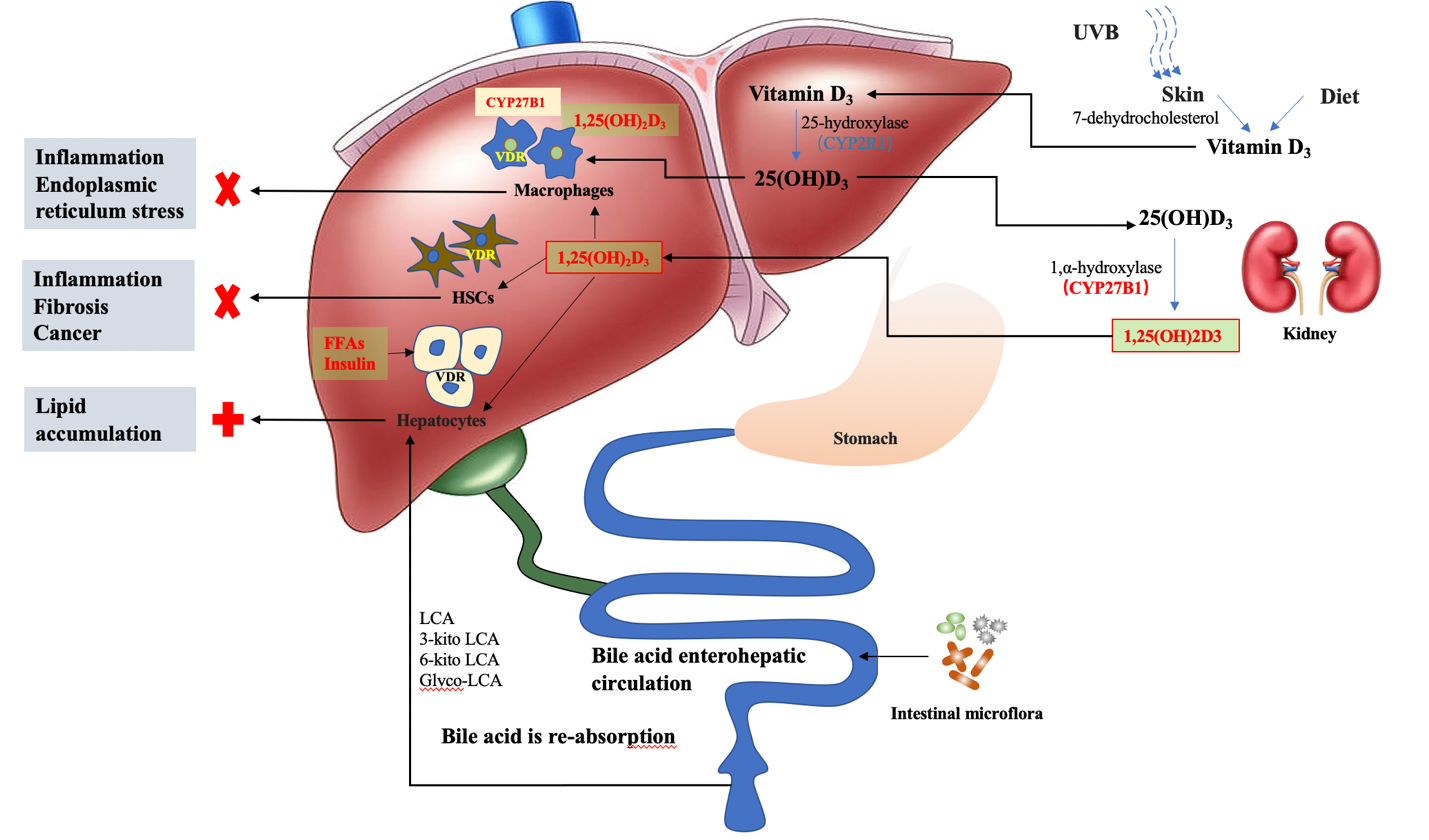 Figure 1 Expression and function of vitamin D receptor in different liver cells. Diet and skin producing pre-vitamin D (vitamin D3) is transferred to the liver, and converts into 25(OH)D3. Liver synthesized 25(OH)D3 is transported to the kidney, and converts into biochemically active 1,25(OH)2D3 via the catalase CYP27B1. 1,25(OH)2D3 then enters the circulation to distribute to tissues. Liver macrophages express CYP27B1, and vitamin D receptor (VDR) activation in liver macrophages can be achieved by both circulating and locally synthesized 1,25(OH)2D3; VDR in hepatocytes can be activated by circulating 1,25(OH)2D3 and gut microbiota-metabolized secondary bile acids. VDR activation in liver macrophages and hepatic stellate cells exerts anti-inflammatory and anti-fibrosis effect, respectively; whereas VDR activation in hepatocytes is supposed to contribute to lipid accumulation in the liver. LCA: Lithocholic acid; VDR: Vitamin D receptor; HSC: Hepatic stellate cells; UVB: Ultraviolet radiation B.